ЧЕРКАСЬКА МІСЬКА РАДА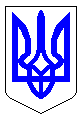 ЧЕРКАСЬКА МІСЬКА РАДАВИКОНАВЧИЙ КОМІТЕТРІШЕННЯВід 25.12.2015 № 1437Про затвердження акту прийому-передачі майна новозбудованогооб’єкту «Літній майданчик для стрільби з лука на фізкультурно-оздоровчому комплексі по вул. Ярославська, 5» з балансу депар-таменту архітектури, містобуду-вання та інспектування на балансдитячо-юнацькій спортивній шко-лі «Дніпро-80» Черкаської міської ради На виконання рішення Черкаської міської ради від 14.12.2015 №2-17 щодо передачі на баланс дитячо–юнацькій спортивній школі «Дніпро-80» Черкаської міської ради новозбудованого літнього майданчика для стрільби з лука, керуючись п.5 ст.60, п.,31 ст.26 Закону України «Про місцеве самоврядування в Україні», рішенням Черкаської міської ради від 20.06.2013 № 3-1712 «Про нову редакцію Положення про порядок списання та передачі майна, що перебуває у комунальній власності територіальної громади м. Черкаси», виконавчий комітет Черкаської міської радиВИРІШИВ:1. Затвердити акт прийому-передачі майна новозбудованого об’єкту «Літній майданчик для стрільби з лука на фізкультурно-оздоровчому комплексі по вул. Ярославська,5» з балансу департаменту архітектури, містобудування та інспектування на баланс дитячо-юнацькій спортивній школі «Дніпро-80» Черкаської міської ради.2. Контроль за виконанням рішення покласти на заступника міського голови з питань діяльності виконавчих органів ради Ільченка О.А.Міський голова 							А.В. Бондаренко